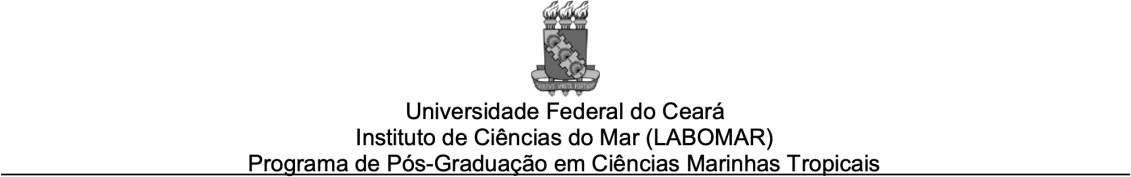 EDITAL 02/2023Seleção para DoutoradoEtapa 2: Análise de currículoFortaleza, 09 de agosto de 2023 Comissão de SeleçãoEdital 02/2023CandidatoNota CV (membros da banca – baseado na tabela de pontuação)ANTONIA LUANA FERNANDES PRAXEDES5,5JOSÉ VICTOR SOUSA NASCIMENTO5MAIARA QUEIROZ MONTEIRO DA SILVA7,9MARCOS ROBERTO DOS SANTOS8,2VANESSA MELO DOS SANTOS5,9